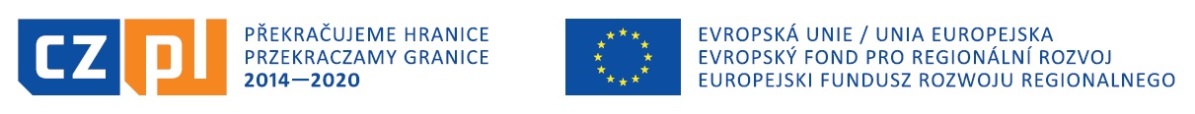 Załącznik nr 4………………………………………………………………………                                                                     …………………………………pełna nazwa oferenta								miejscowość i data ……………………………………………………………………… adres oferenta ……………………………………………………………………… NIP oferenta …………………………………………………………………….. imię i nazwisko osoby reprezentującej oferenta OŚWIADCZENIE OFERENTA O BRAKU POWIĄZAŃ Z ZAMAWIAJĄCYM          Niniejszym oświadczam/-y, że nie jestem/-śmy powiązany/-i osobowo lub kapitałowo z Zamawiającym                 ani osobami upoważnionymi do zaciągania zobowiązań w imieniu Zamawiającego (Gmina Goleszów, ul.1 Maja 5, 43-440 Goleszów, dalej jako: „Zamawiający”)  lub osobami wykonującymi w imieniu Zamawiającego czynności związane z przygotowaniem i przeprowadzeniem procedury wyboru wykonawcy a wykonawcą.Nie posiadam/-y powiązań z Zamawiającym lub osobami upoważnionymi do zaciągania zobowiązań w imieniu Zamawiającego lub osobami wykonującymi w imieniu Zamawiającego czynności związane z przygotowaniem                      i przeprowadzeniem procedury wyboru, polegających w szczególności na: uczestniczeniu w spółce jako wspólnik spółki cywilnej lub spółki osobowej;posiadaniu co najmniej 10% akcji lub udziałów;pełnieniu funkcji członka organu nadzorczego lub zarządzającego, prokurenta, pełnomocnika;pozostawaniu w związku małżeńskim, w stosunku pokrewieństwa lub powinowactwa w linii prostej, pokrewieństwa drugiego stopnia lub powinowactwa drugiego stopnia w linii bocznej lub w stosunku przysposobienia, opieki lub kurateli.     ……………………………………………………    podpis oferenta